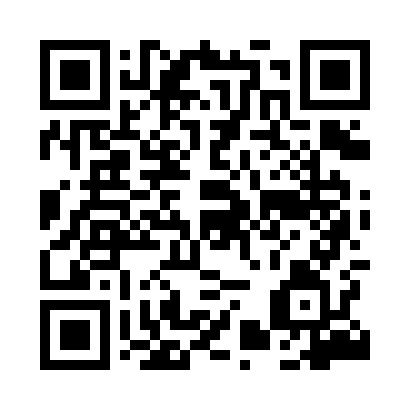 Prayer times for Chajew, PolandMon 1 Apr 2024 - Tue 30 Apr 2024High Latitude Method: Angle Based RulePrayer Calculation Method: Muslim World LeagueAsar Calculation Method: HanafiPrayer times provided by https://www.salahtimes.comDateDayFajrSunriseDhuhrAsrMaghribIsha1Mon4:226:2112:505:177:209:112Tue4:196:1812:495:187:229:143Wed4:166:1612:495:197:239:164Thu4:136:1412:495:207:259:185Fri4:106:1212:495:227:279:206Sat4:076:0912:485:237:289:237Sun4:056:0712:485:247:309:258Mon4:026:0512:485:257:329:279Tue3:596:0312:475:267:339:3010Wed3:566:0012:475:287:359:3211Thu3:535:5812:475:297:379:3412Fri3:505:5612:475:307:389:3713Sat3:475:5412:465:317:409:3914Sun3:435:5212:465:327:429:4215Mon3:405:4912:465:337:439:4416Tue3:375:4712:465:347:459:4717Wed3:345:4512:455:357:479:4918Thu3:315:4312:455:377:489:5219Fri3:285:4112:455:387:509:5420Sat3:255:3912:455:397:529:5721Sun3:215:3712:455:407:5310:0022Mon3:185:3512:445:417:5510:0323Tue3:155:3312:445:427:5710:0524Wed3:125:3112:445:437:5810:0825Thu3:085:2912:445:448:0010:1126Fri3:055:2712:445:458:0210:1427Sat3:015:2512:445:468:0310:1728Sun2:585:2312:435:478:0510:2029Mon2:545:2112:435:488:0710:2330Tue2:515:1912:435:498:0810:26